“Yahshua answered, The first is, Hear, O ...”  Mark 12:29  Sacred Scriptures Bethel Edition[For Admin Only] ----------------------------------------------------------------------------Verifier to print name or sign::                                                             	Date:Group no / tribe:                                                                                     Duration of sermon(s) :“The parable of the sower, the four soils, is dependent upon the hearing the Word, if we are to bear fruit.”  An Open Ear To Hear Yahweh’s Word  Elder Jacob O. Meyerwww.messianicisraelite.com“Open the door”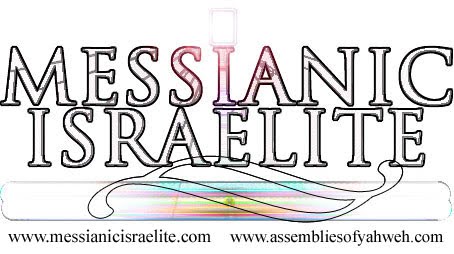  Audio Typing Form(lastmodified=18/02/23)         Group no / tribe: Audio Typing Form(lastmodified=18/02/23)         Group no / tribe: Audio Typing Form(lastmodified=18/02/23)         Group no / tribe: Audio Typing Form(lastmodified=18/02/23)         Group no / tribe: Audio Typing Form(lastmodified=18/02/23)         Group no / tribe: Audio Typing Form(lastmodified=18/02/23)         Group no / tribe: Audio Typing Form(lastmodified=18/02/23)         Group no / tribe: Audio Typing Form(lastmodified=18/02/23)         Group no / tribe: Audio Typing Form(lastmodified=18/02/23)         Group no / tribe:A.A.Announcements sheet  and MP3Announcements sheet  and MP3Sermon Date:Service DateHoly Day Type:B.B.Today’s Date:Today’s Date:00/00/0000Your name:Other typists:C.C.Preacher:Preacher:Type of sermon:DDLocation:Location:Notes:Notes:Notes:Notes:Notes:Notes:Notes:Notes:Notes:E.Mini sermon title: Mini sermon title: Mini sermon title: Mini sermon title: Mini sermon title: Mini sermon title: Mini sermon title: Mini sermon title: Write Book, Chapter and VerseOr PreacherWrite Book, Chapter and VerseOr PreacherQuote:Quote:Quote:Quote:Quote:For Verifier [INSERT SERMON TITLE HERE][INSERT SERMON TITLE HERE][INSERT SERMON TITLE HERE][INSERT SERMON TITLE HERE][INSERT SERMON TITLE HERE][INSERT SERMON TITLE HERE][INSERT SERMON TITLE HERE][INSERT SERMON TITLE HERE][INSERT SERMON TITLE HERE]F. Main Sermon title:Main Sermon title:Main Sermon title:Main Sermon title:Main Sermon title:Main Sermon title:Main Sermon title:Main Sermon title:Write Book, Chapter and VerseOr PreacherWrite Book, Chapter and VerseOr PreacherQuote:Quote:Quote:Quote:For Verifier For Verifier Symbols to use in the second column&Reflect:Feel free to reflect on how the audio typing has gone. Feel free to add any problems you had or have, perhaps with the spelling of words or the making out of certain words. This might be able to be rectified by someone else. Mini report:Please briefly conclude how the verification went.Hoped to be part of the: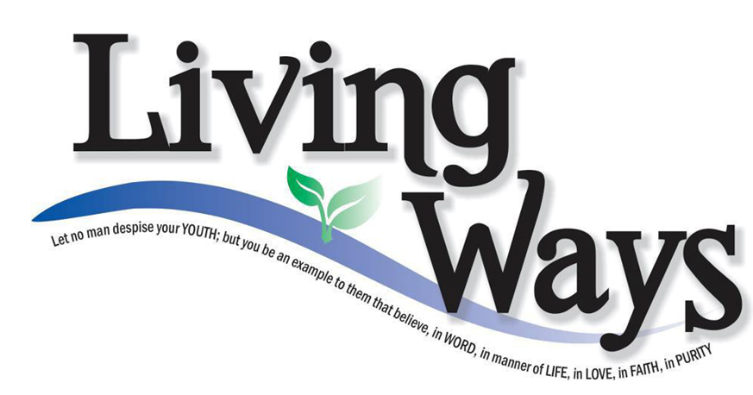 DISCLAIMER: This site has not yet been endorsed by the Assemblies of Yahweh and is not a part of the Living Ways Youth Program. The editor has built this site to be part of the Living Way Youth Program, a program of the Assemblies of Yahweh (Bethel, PA)